12 Weeks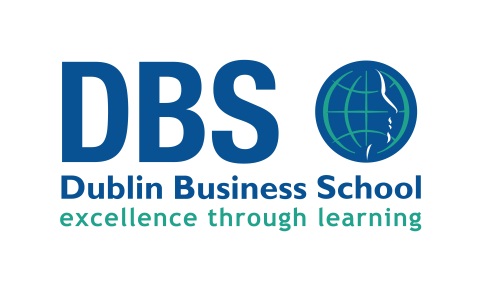 Online Diploma in Project ManagementTimetable September 2019Assessment – 100% CAMONTHDAYDATETIMESeptemberWednesday257:30pm – 9:30pmOctoberWednesday2, 9, 16, 23, 307:30pm – 9:30pmNovemberWednesday6, 13, 20, 277:30pm – 9:30pmDecemberWednesday4, 117:30pm – 9:30pm